ESCOLA: Escola Secundária Eça de QueirósCURSO: SD-S1ÁREA: Curso de Técnico de Informática - SistemasUFCD 0773: Rede Local - InstalaçãoANO LETIVO: 2012/2013 DATA DA ENTREGA: xx-xx-xxFORMADOR: Luís BalãoMEDIADOR: José M. Machado RodriguesFORMANDO: Bruno Ponces NÚMERO: 3Reflexão:0773 – Rede Local - Instalação Competências adquiridas: Reconhecer a estrutura de um sistema operativo.Definir um plano de instalação de um servidor de rede local.A aprendizagem na configuração routers, placas de rede e a sua ligação física, foram adquiridos no módulo 0773 – Rede local: instalação. Esta aprendizagem com perfil prático passou pela utilização de um cabo de rede e cravar as suas pontas com a RJ45 em norma B, para posterior utilização na configuração do router nos mais variados cenários, “alteração palavra-passe de acesso, configuração das portas para libertar ou restringir endereços web, variar o seu endereço, mascara de rede, Intervalo de IP’s. Este módulo também compreendeu a placa de rede no próprio computador, onde adquiri conhecimentos para configuração das funções essenciais para que este conjunto funcione. Concebemos competências na criação do formato quanto ao Endereço IP, Máscara de rede, Gateway, Endereço DNS adequado.Para concluir este módulo foi feito uma prova prática com o objetivo de testar as aptidões de conhecimento, cuja classificação revelou o meu interesse nestes conteúdos.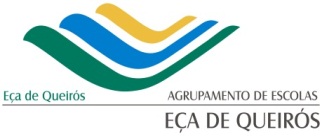 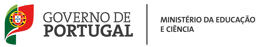 